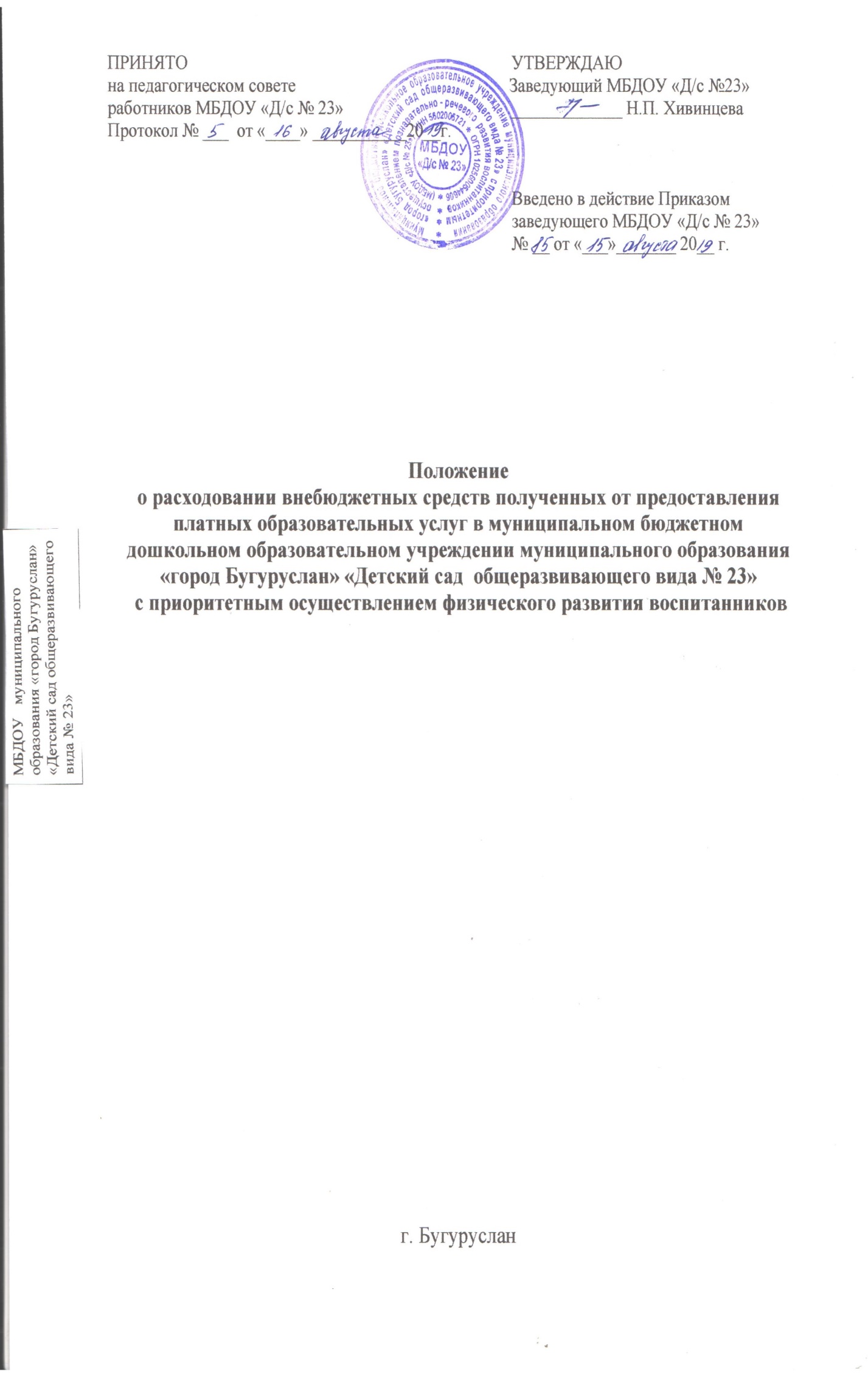 1. Общие положения1.1. Положение о расходовании внебюджетных средств полученных от предоставления платных образовательных услуг в муниципальном бюджетном дошкольном образовательном учреждении муниципального образования  «город Бугуруслан» «Детский сад  общеразвивающего вида № 23» с приоритетным осуществлением физического развития воспитанников (далее – Учреждение) разработано в соответствии с  Федеральным законом от 29.12.2012 №273-ФЗ «Об образовании в Российской Федерации», Бюджетным кодексом РФ.1.2. Учреждение вправе привлекать дополнительные финансовые средства, полученные от платных образовательных услуг, предпринимательской деятельности, а также за счет добровольных благотворительных взносов юридически и физических лиц.1.3. Учреждение вправе использовать дополнительные полученные финансовые средства на функционирование и развитие учреждения, осуществление образовательного процесса, в том числе приобретение предметов хозяйственного пользования, обустройства интерьера. Проведение ремонтных работ, организацию досуга детей, различные виды доплат работникам учреждения и другие нужды.1.4.  Привлечение дополнительных средств, указанных выше, не влечет за собой снижение нормативов и абсолютных размеров его финансирования за счет средств Учредителя.2. Источники внебюджетных средств2.1. Источником внебюджетных средств являются средства, полученные от платных образовательных услуг.3. Порядок расходования внебюджетных средств3.1. От 30% до 40% составляют расходы на заработную плату:- оплата труда педагогических работников;- оплата труда административных работников;- оплата труда вспомогательного персонала;- премия;- региональный коэффициент;- начисления на заработную плату3.2. От 5% до 20% составляют расходы на содержание зданий и сооружений:- частичное возмещение коммунальных услуг;- иные расходы.3.3. От 30% до 40% составляют расходы на организацию платных образовательных услуг:- приобретение учебно-наглядных пособий;- приобретение канцелярских товаров и расходных материалов;- оплата по договорам возмездного оказания услуг;- прочие расходы.3.5. Расходы на развитие материально-технической базы составляют от 10% до 20% (после уплаты соответствующих налогов, в том числе налогов на прибыль):- текущий ремонт;- приобретение оборудования;- пени, штрафы и другие санкции.4. Контроль за расходованием внебюджетных средств4.1. Родительский комитет Учреждения в соответствии с Положением о расходовании внебюджетных средств, полученных от предоставления платных образовательных услуг в МБОУ «Д/с №23» призван контролировать поступление и расходование внебюджетных средств.4.2. Полномочия членов Родительского комитета на период подготовки отчета соответствуют полномочиям членов ревизионной комиссии.4.3. Члены Родительского комитета обязаны: -проанализировать первичную документацию по учету и поступлению внебюджетных средств;- проконтролировать соответствие использования внебюджетных средств Положению о расходовании внебюджетных средств. Полученных от предоставления платных образовательных услуг в МБДОУ «Д/с №23».4.4 Заведующий обязан предоставить необходимую документацию членам родительского комитета для проведения ревизии.4.5. Результат работы комиссии необходимо вынести на заседание Родительского комитета ДОУ.4.6. Родительский комитет ДОУ отчитывается о привлечении и использовании внебюджетных средств. Протокол заседания Родительского комитета ведется и хранится в установленном порядке.